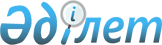 О признании утратившими силу некоторых решений Жуалынского районного маслихатаРешение Жуалынского районного маслихата Жамбылской области от 11 декабря 2023 года № 12-6. Зарегистрировано Департаментом юстиции Жамбылской области 12 декабря 2023 года № 5127
      В соответствии со статьей 7 Закона Республики Казахстан "О местном государственном управлении и самоуправлении в Республике Казахстан" и статьи 27 Закона Республики Казахстан "О правовых актах", Жуалынский районный маслихат РЕШИЛ:
      1. Признать утратившим силу некоторые решения Жуалынского районного маслихата:
      1) решение Жуалынского районного маслихата от 29 июня 2018 года № 29-3 "Об утверждении регламента собрания местного сообщества сельских округов Жуалынского района" (зарегистрировано в Реестре государственной регистрации нормативных правовых актов за №3908);
      2) решение Жуалынского районного маслихата от 26 июля 2019 года № 49-3 "Об утверждении Правил проведения раздельных сходов местного сообщества и количественного состава представителей жителей села, улицы, многоквартирного жилого дома для участия в сходе местного сообщества в Жуалынском районе" (зарегистрировано в Реестре государственной регистрации нормативных правовых актов за №4301).
      2. Настоящее решение вступает в силу со дня государственной регистрации в органах юстиции и вводится в действие по истечении десяти календарных дней после дня его первого официального опубликования.
					© 2012. РГП на ПХВ «Институт законодательства и правовой информации Республики Казахстан» Министерства юстиции Республики Казахстан
				
      Председатель Жуалынского 

      районного маслихата 

З. Бурлибаев
